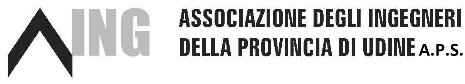 Udine 29.07.2020Questa Associazione intende organizzare per il pomeriggio di sabato 29 agosto p.v. una visita guidata alla mostra d’arte internazionale “Nulla è perduto” presso la Casa delle Esposizioni di Illegio (Tolmezzo).La mostra, realizzata dal Comitato di San Floriano in partnership con Sky Arte, Factum Arte di Madrid e con Ballandi Arts, offrirà una carrellata di celebri opere d’arte scomparse e poi prodigiosamente riapparse, “grazie a studi e ritrovamenti o all’ingegno umano che non si arrende davanti alle più irreparabili sciagure” come ben specificato dal direttore artistico della mostra don Alessio Geretti,Si potranno vedere opere distrutte o perdute, ma poi ritrovate o risorte. Tra queste, sette capolavori firmati da Johannes Vermeer, Franz Marc,Tamara de Lempicka, Vincent van Gogh, Gustav Klimt, Claude Monet e Graham Sutherland, smarriti per sempre, ma tornati alla luce grazie alle tecnologie di Factum Arte. E poi il San Matteo del Caravaggio per la Chiesa di San Luigi dei Francesi a Roma, ricostruito dall’artista Antero Kahila di Helsinki, e le vetrate della facciata principale della Cattedrale di Chartres, rimaterializzate nel laboratorio di San Bellino di Rovigo da Sandro Tomanin e dai suoi collaboratori. Oltre anche ad alcune opere “fisicamente” ritrovate.Considerato che a causa delle disposizioni vigenti in materia di emergenza sanitaria, la composizione del gruppo non può superare il numero massimo di 32 persone, si chiede gentilmente agli interessati di fornire l’adesione (indicando anche eventuali accompagnatori) a mezzo mail alla segreteria dell’Associazione ( segretria@associazioneingegneriudine.it ) oppure telefonando direttamente all’ing Mansutti Adriano cell. 3297714831, entro il giorno 8 agosto p.v., al fine di poter procedere in tempo alla necessaria prenotazione. (chi successivamente alla prenotazione è impossibilitato a partecipare è vivamente pregato di comunicare l’impossibilità sopravenuta almeno 3 giorni prima del 29 agosto)Il costo della visita è di 12 € a persona.(da pagare prima dell’ingresso)Il ritrovo avverrà direttamente presso la Casa delle Esposizioni di Illegio, trasferimento quindi con mezzi propri in ottemperanza alle disposizioni in materia sanitaria. Durante la visita è obbligatorio l’uso della mascherina.Per chi lo desiderasse, dopo la visita si potrà continuare la serata in un locale della zona per un piccolo ritrovo conviviale. (prego comunicare anche se si desidera rimanere alla bicchierata in compagnia).La visita verrà organizzata solamente al raggiungimento di un numero minimo di 20 adesioni.Nella speranza che l’iniziativa sia di vostro interesse si resta in attesa di un sollecito riscontro.Note esplicative:Ingressi alle ore 16.30 e alle 18.00 (da confermare dalla organizzazione in base alla disponibilità)Ogni gruppo di 32 persone viene suddiviso in 4 sottogruppi di 8 persone con partenza contemporanea da 4 punti diversi della mostraTempo previsto per la visita circa 1 h 20 min.Associazione Ingegneri UdineSegreteria